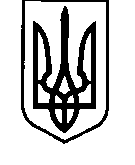 МІНістерство освіти І  науки Україниbолинський інститут післядипломної педагогічної освіти вул. Винниченка, . Луцьк, 43025 тел.(0332) 24-22-35, факс (0332) 72-16-41E-mail infovippolutsk@gmail.com ЄДРПОУ 02139699 Про проведення V Всеукраїнського конкурсу есе «Я — європеєць»На виконання листа Міністерства освіти і науки України від 22.09.2017 року №1/9-514 Волинський інститут післядипломної педагогічної освіти інформує, що у вересні 2017 року – березні 2018 року Посольством Литовської Республіки  в Україні спільно з Міністерством культури України та Всеукраїнською молодіжною громадською організацією «Серце до серця» проводиться  V Всеукраїнський   конкурс  есе «Я — європеєць» (умови додаються).	Просимо Вас забезпечити участь позашкільних та загальноосвітніх навчальних закладів у конкурсі.Додаткова інформація  за телефонами: (044) 501-01-15, (044) 400-43-01Додаток: на 2 арк.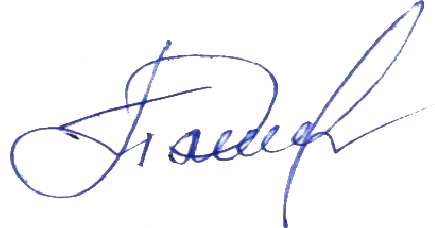 Ректор                                                                                                  П. С. ОлешкоА.В. Миколайчук  242 235Додаток до листаМіністерства освіти і науки Українивід «_22_» _09_ 2017 р. № 1/9-514УМОВИ проведення V Всеукраїнського конкурсу есе «Я – європеєць»1. Загальні положення.1.1. V Всеукраїнський конкурс есе «Я – європеєць» (далі – Конкурс) –  це відкритий захід, що проводиться з метою привернення уваги до розвитку українсько-литовських відносин у різних сферах суспільного життя, пропаганди європейських цінностей, демократичних принципів державного устрою.1.2. Основними завданнями Конкурсу є:розвиток у дітей і молоді активної життєвої позиції, готовності брати участь у суспільному, культурному та міжнародному житті країни;формування у молоді демократичних, європейських цінностей, розуміння прав і свобод людини, високих соціальних, культурних, освітніх стандартів;підвищення значущості ідеї єдності та дружби України і Литовської Республіки серед молодих учасників.1.3. Організаторами конкурсу є Посольство Литовської Республіки в Україні, Міністерство культури України, Всеукраїнська молодіжна громадська організація «Серце до серця» за підтримки міністерств і відомств (за додатковим погодженням).1.4. Конкурс проводить Організаційний комітет, склад якого формується та затверджується організаторами конкурсу.1.5. Роботи учасників Конкурсу в строк до 19 січня 2018 року надсилаються на електронну адресу: yaevropeets@ukr.net. У роботі обов’язково зазначаються відомості про автора, його місце навчання (повне найменування навчального закладу (населений пункт, район, місто, область) та контакти (телефон та електронна адреса (e-mail).1.6. Підсумки завершального етапу Конкурсу підводяться у березні              2018 року.2. Учасники Конкурсу.2.1. Конкурс проводиться серед учнів і вихованців 8-11 класів загальноосвітніх і позашкільних навчальних закладів, членів дитячих і молодіжних громадських організацій України.3. Вимоги до робіт.3.1. Есе має виражати індивідуальні погляди автора на запропоновану тему. У співвідношенні об’єму та функції есе має межувати, з одного боку, зі статтею та літературним нарисом, з іншої – з власними роздумами. Есеїстичному стилю притаманні образність, асоціативність мислення.3.2. До участі в Конкурсі допускаються роботи у друкованому варіанті обсягом не більше двох сторінок у форматі Microsoft Word, шрифт і розмір літер всіх частин есе – Times New Roman, 14 nm. Поля сторінок: ліве – 3 см, праве – 1 см, нижнє, верхнє – 2 см.3.3. У супровідному листі до есе зазначаються:відомості про автора (прізвище, ім’я, по батькові, клас, група, вік, контакти);повне найменування навчального закладу (населений пункт, район, область);відомості про керівника (у разі наявності).4. Конкурсна комісія (журі).4.1. Для організації Конкурсу і визначення кращих робіт формується Конкурсна комісія (журі) Конкурсу.4.2. Журі Конкурсу, яке формується та затверджується організаторами конкурсу:здійснює оцінку робіт, представлених на Конкурс;своїм рішенням визначає переможців Конкурсу.5. Порядок підведення підсумків Конкурсу.5.1. При підбитті підсумків журі визначає переможців, що зайняли перше, другі та треті місця.5.2. Критерії оцінки робіт:5.3. Підбиття підсумків Конкурсу оформляється протоколом журі Конкурсу.5.4. За рішенням Оргкомітету Конкурсу для визначення його переможців може бути організований відкритий захист кращих робіт.5.5. Переможці Всеукраїнського Конкурсу нагороджуються дипломами і цінними подарунками.5.6. За рішенням журі Конкурсу автори кращих робіт, за можливості, будуть запрошені до участі у міжнародній поїздці до Литовської Республіки в рамках культурного обміну у 2018 році.26.09.2017 № 617/02-09на № __________ від _________Начальникам управлінь освіти міських (міст обласного значення) рад, відділів освіти райдержадміністрацій, головам об’єднаних територіальних громад, керівникам позашкільних навчальних закладів10 балівДотримання стилістичних і синтаксичних правил 20 балівПослідовність, логічність викладених думок20 балівОригінальність викладених думок, креативність і неординарний погляд автора50 балівМаксимальна кількість